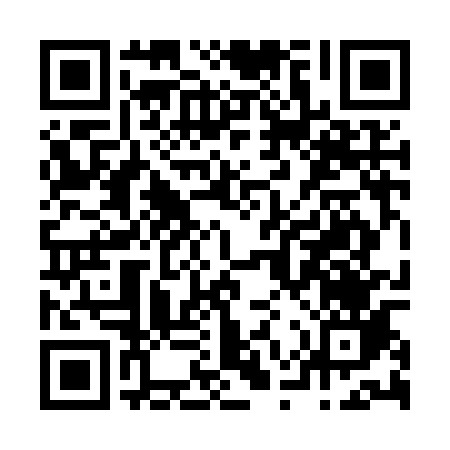 Ramadan times for Aligarh, Uttar Pradesh, IndiaMon 11 Mar 2024 - Wed 10 Apr 2024High Latitude Method: One Seventh RulePrayer Calculation Method: University of Islamic SciencesAsar Calculation Method: HanafiPrayer times provided by https://www.salahtimes.comDateDayFajrSuhurSunriseDhuhrAsrIftarMaghribIsha11Mon5:145:146:3212:284:446:246:247:4212Tue5:135:136:3012:274:446:256:257:4213Wed5:125:126:2912:274:456:256:257:4314Thu5:105:106:2812:274:456:266:267:4415Fri5:095:096:2712:274:456:266:267:4416Sat5:085:086:2612:264:466:276:277:4517Sun5:075:076:2512:264:466:276:277:4518Mon5:065:066:2412:264:466:286:287:4619Tue5:055:056:2312:254:476:296:297:4720Wed5:035:036:2112:254:476:296:297:4721Thu5:025:026:2012:254:476:306:307:4822Fri5:015:016:1912:244:476:306:307:4823Sat5:005:006:1812:244:486:316:317:4924Sun4:594:596:1712:244:486:316:317:5025Mon4:574:576:1612:244:486:326:327:5026Tue4:564:566:1512:234:496:326:327:5127Wed4:554:556:1412:234:496:336:337:5128Thu4:544:546:1212:234:496:336:337:5229Fri4:534:536:1112:224:496:346:347:5330Sat4:514:516:1012:224:506:346:347:5331Sun4:504:506:0912:224:506:356:357:541Mon4:494:496:0812:214:506:356:357:552Tue4:484:486:0712:214:506:366:367:553Wed4:464:466:0612:214:516:376:377:564Thu4:454:456:0512:214:516:376:377:575Fri4:444:446:0312:204:516:386:387:576Sat4:434:436:0212:204:516:386:387:587Sun4:414:416:0112:204:516:396:397:598Mon4:404:406:0012:194:526:396:397:599Tue4:394:395:5912:194:526:406:408:0010Wed4:384:385:5812:194:526:406:408:01